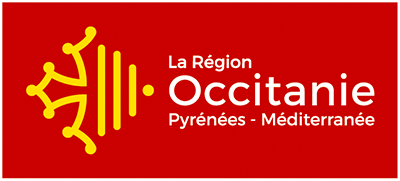 ANNEXE 1Engagements de la tutelle bénéficiaireMerci de remplir les champs, de dater et de signer en bas de page.Je soussigné, ……….…...............................................(nom du représentant légal / signataire), en qualité de signataire et représentant légal (ou signataire avec délégation du représentant légal) de la tutelle bénéficiaire ………………………………….., sollicite une aide régionale pour le projet de recherche intitulé « ….............................» (nom du projet)  faisant l’objet d’une thèse et pour lequel un(e) doctorant(e) sera recruté(e) selon les critères de l’appel à projets de la Région.Je reconnais que ma demande d’aide est conditionnée à la sélection de ce projet dans le cadre de l’appel à projets régional « Allocations doctorales », et que le dépôt du dossier de candidature ne présage en rien de l'octroi final de cette aide.J'atteste sur l'honneur : L’exactitude des renseignements de la demande de financement et du budget prévisionnel du programme d’actions ou plan de financement de l’opération,Que les dépenses mentionnées dans le plan de financement ou budget prévisionnel s’appuient sur des résultats de consultations d’entreprises, ou si le projet ne donne pas lieu à un marché public, sur des devis, factures pro-forma… La régularité de la situation fiscale et sociale,Ne pas avoir sollicité d’autres ressources publiques et privées que celles présentées dans le présent dossier,Ne pas faire l’objet d’une procédure collective (ex : redressement, liquidation…) liée à des difficultés économiques, et ne pas être considéré comme une entreprise en difficulté au regard de la réglementation européenne des aides d’Etat, Je m’engage à respecter les obligations suivantes : Fournir toute pièce complémentaire jugée utile pour instruire la demande et suivre la réalisation de l'opération ou du programme d’actions,Informer le service instructeur en cas de modification du programme d’actions, de l’opération ou de son déroulement (ex : période d’exécution, localisation de l’opération, engagements financier, données techniques…) y compris en cas de changement de ma situation (fiscale, sociale…), de ma raison sociale, etc. Informer la Région de tout changement dans ma situation juridique, notamment toute modification des statuts, dissolution, fusion, toute procédure collective en cours et plus généralement de toute modification importante susceptible d’affecter le fonctionnement de la personne morale (ou physique).Respecter les règles de commande publique, pour les organismes soumis à l’ordonnance n° 2015-899 du 23 juillet 2015Tenir une comptabilité pour tracer les mouvements comptables de l’opérationDûment justifier les dépenses en cas d’attribution du financementFaire état de la participation de la Région en cas d’attribution du financementMe soumettre à tout contrôle technique, administratif, comptable et financier, et communiquer toutes pièces et informations en lien avec le programme d’actions ou l’opération.Le non-respect de ces obligations est susceptible de conduire à un non-versement ou un reversement partiel ou total du financement régional. Fait à 	…................,  le  ….....................Cachet, nom  et signature du responsable de la tutelle bénéficiaire							